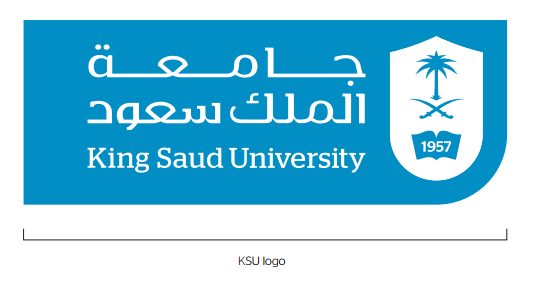 CBA Program course plan Guide: Finance (General Finance Track) The following is the course plan that should be followed for the above program.  Please check the required course that you intend on taking for the stated semester and discuss with your academic advisor when having questions about registering for course in different order.Top of FormFifth semesterSixth semester 103 ARAB Expository Writing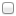  207 QUA Bus. Statistics (PR/107QUA) 210 BUS Legal Environment of Business 211 ECON Money & Banking (PR/102ECON) 210 FIN Corporate Finance (PR/200FIN) 230 FIN Financial Markets & INS. (PR/200FIN) 220 FIN Investment Essentials (PR/200FIN) 318 ACCT Intermediate Accounting (2) (PR/317ACCT) 317 ACCT Intermediate Accounting (1) (PR/201ACCT) Elective………………………………………………………………… Elective………………………………………………………………… Elective…………………………………………………………………Seventh semesterEighth semester 214 BUS Ethics & Social Responsibility (PR/101BUS) 363 FIN Portfolio Theory & Invest. Analysis (PR/220FIN) 362 FIN Asset Valuation (PR/220FIN) 411 BUS Strategic Man (PR/101BUS-200FIN-201MKT) 414 ECON Islamic Banking Services (PR/211ECON) 415 ACCT Financial Reports Analysis (PR/318ACCT) Elective………………………………………………………………… Elective………………………………………………………………… Elective………………………………………………………………… Elective…………………………………………………………………ElectivesIslamic Studies (8)Electives from FIN Dept. (6)Electives from other Dept. (9)Electives100 IC Studies in Prophet Biography240 FIN Principles of Risk & Insurance (PR/200FIN)202 ECON Macroeconomics Analysis (PR/102ECON)Electives101 IC Principles of Islamic Culture250 FIN International Finance (PR/200FIN)307QUA Business Forecasting (PR/207QUA)Electives102 IC Family in Islam351 FIN Real Estate Finance & Investment (PR/220FIN)323 ECON Mathematical Economics (PR/102ECON)Electives103 IC Economic System in Islam361 FIN Financial Derivatives (PR/220FIN) 330 BUS Managerial Skills (PR/101BUS)Electives104 IC Islamic Political System451 FIN Financial Engineering  (PR/361FIN)371 BUS Operations Management (PR/101BUS)Electives105 IC Human Rights461 FIN Case Studies in Investment (PR/210FIN-363FIN)416 ECON Econometrics (PR/323ECON-207QUA)Electives106 IC Medical Jurisprudence462 FIN Assets Management  (PS/362FIN)421 ECON Feasibility Studies & Project Evaluation (PR/102ECON-200FIN-201MKT)Electives107 IC Professional Ethics427 BUS Corporate GovernanceElectives108 IC Current Issues433 ACCT Managerial Accounting & Decision Making (PR/202ACCT)Electives109 IC Development Role of WomenProposed Schedule for Academic Year/Semester:…………………………Proposed Schedule for Academic Year/Semester:…………………………Student Name:…….………………….……………………Student ID:…………………………………………………..Academic Advisor:……………………………………….Signature:…………………………………………………….